Protokollsanteckning till Kommunstyrelsens sammanträde 2022-04-11:SP1: Svar på motion av Ida Legnemark (V): Gratis bussresor för flerVänsterpartiet vidhåller vår uppfattning att det finns goda argument, bland annat avseende klimatskäl, ändrade resvanor och fördelningspolitik, för att utvidga möjligheten till avgiftsfria bussresor i lågtrafik för fler grupper än enbart ålderspensionärer. I motionen lyfter vi fram att personer med sjuk- eller aktivitetsersättning hade varit lämpliga grupper att fortsätta med. Samtidigt kan vi konstatera att Västtrafik idag inte har möjlighet till att genomföra sådana tillköp. Vi anser därför att det är rimligt att motionen i det här läget besvaras, men avser att återkomma i frågan när dessa förutsättningar har förändrats.För Vänsterpartiet i KommunstyrelsenStefan Lindborg och Anne Rapinoja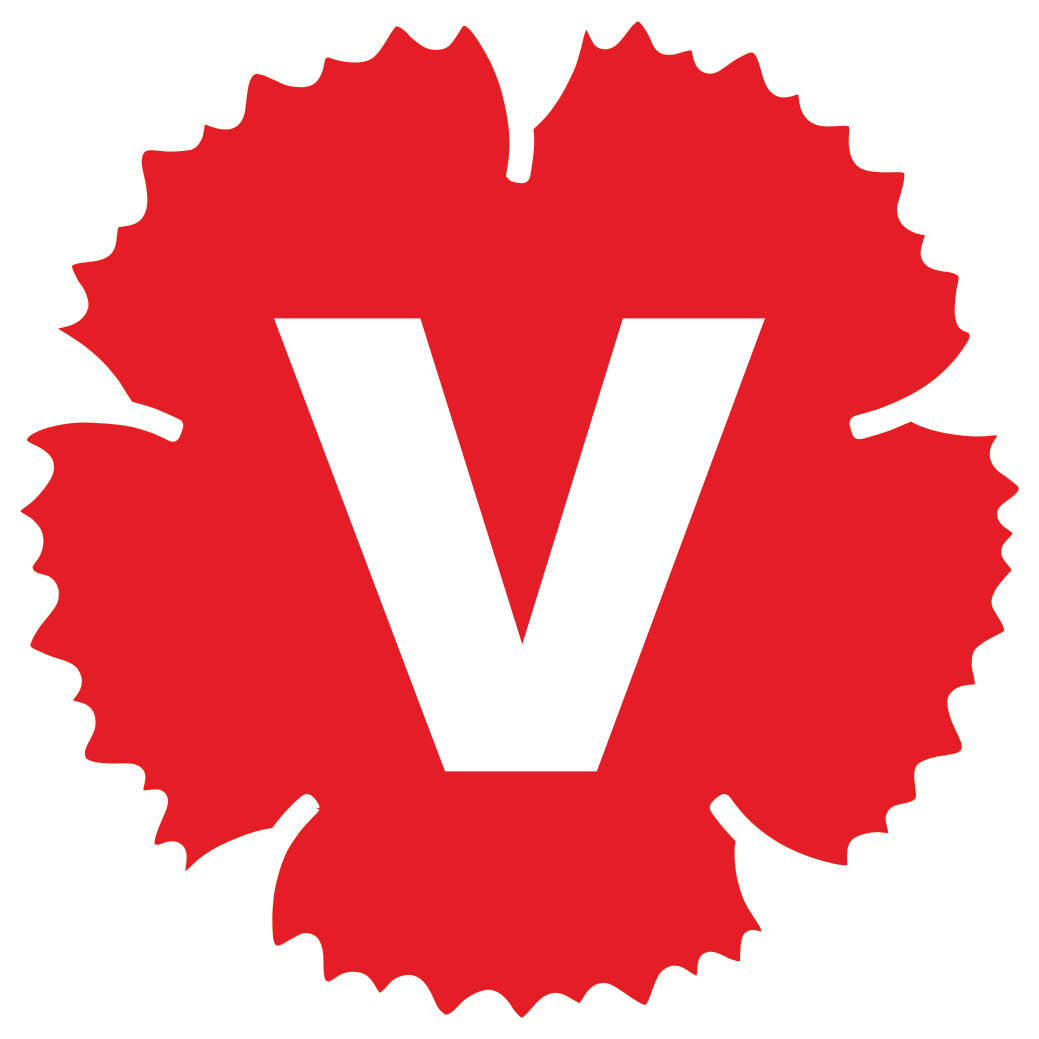 